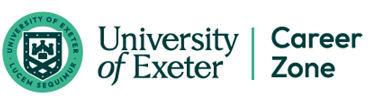 Internship Vacancy Form (2023-24)University of ExeterManagement FeesThe Student Employability Team charge management fees for GBP and SCP recruitment. This fee covers:Advertising - including any support provided to create your job description, promoting your role on a variety of social media platforms, websites, and direct mail campaigns.Managing the application process - handling general enquiries and applications.Training – guides and 1:1 support where required.Contract/Agreement support – providing the internship agreements, liaison with HR regarding employment contracts for graduates, and guidance to line managers and interns for setting up e-claimsSupport and guidance – ongoing support and guidance is provided to both students and line managers throughout the internship.Please return this form to internships@exeter.ac.uk By returning this form you are agreeing to place your vacancy to advert and pay applicable management fees on appointment of one of our candidates. Permission to Recruit: Please confirm the date the TR2 (for SCPs) or ESR1 (for GBPs) was approved and the reference number:Permission to Recruit: Please confirm the date the TR2 (for SCPs) or ESR1 (for GBPs) was approved and the reference number:Internship Scheme and Reference Number: Internships Team will add the reference number.Internship Scheme and Reference Number: Internships Team will add the reference number.SCP/GBPSCP/GBPJob Title: e.g., ‘Graduate XXX;’ ‘Trainee XXX,’ ‘Coordinator’ ‘XXX Intern’ or ‘XXX Assistant.’ If you would prefer to use the title ‘Officer’ please use ‘Support Officer,’ as within the University, Officer roles are usually Grade E+. Job Title: e.g., ‘Graduate XXX;’ ‘Trainee XXX,’ ‘Coordinator’ ‘XXX Intern’ or ‘XXX Assistant.’ If you would prefer to use the title ‘Officer’ please use ‘Support Officer,’ as within the University, Officer roles are usually Grade E+. Line Manager Contact Details:Address of Faculty/Department:Workplace Address: If different from above. Confirm if remote working is possible? (Full or partial).Workplace Address: If different from above. Confirm if remote working is possible? (Full or partial).Advertisement Start Date:We aim to advertise within two working days of the vacancy being agreedAdvertisement Closing Date: Usually, two weeks after the advertisement start date for SCPs and three weeks for GBPs. You will receive applications the next working day.Interview Date: Recommended 1 week after the advertisement closing date. Allow yourself enough time to shortlist for interview and provide notice to candidates.Interview Date: Recommended 1 week after the advertisement closing date. Allow yourself enough time to shortlist for interview and provide notice to candidates.Start Date: Let us know if your start date can be flexibleAllow 5-10 working days after appointment for HR to set the student/graduate up as an employee.  End Date: Maximum length of service is 23 months.Working Hours and Pattern: Undergraduate students can work up to 15 hours per week during term-time and full-time during vacation. Postgraduate students are permitted to work up to 6 hours per week during term-time and full-time during vacation. Graduates can work full-time.Is this role term-time only? See University Term Dates Working Hours and Pattern: Undergraduate students can work up to 15 hours per week during term-time and full-time during vacation. Postgraduate students are permitted to work up to 6 hours per week during term-time and full-time during vacation. Graduates can work full-time.Is this role term-time only? See University Term Dates Salary: Rates for SCPsTier 1: £13.45 per hour (£12.00 basic hourly rate + £1.45 holiday)Tier 2: £13.65 per hour (£12.18 basic hourly rate + £1.47 holiday)Salary for GBPsGrade C starting from L.5 – £25,007 per annum.University salaries are subject to cost-of-living increases and based on the University of Exeter Pay Scales. Salary: Rates for SCPsTier 1: £13.45 per hour (£12.00 basic hourly rate + £1.45 holiday)Tier 2: £13.65 per hour (£12.18 basic hourly rate + £1.47 holiday)Salary for GBPsGrade C starting from L.5 – £25,007 per annum.University salaries are subject to cost-of-living increases and based on the University of Exeter Pay Scales. Job Description and Person Specification:Job Description and Person Specification:Job SummaryProvide a summary of the role highlighting the main tasks and development opportunities (approx. 100-200 words)Key DatesClosing Date:Interview Date:Start Date:End Date:Pay/Salary: £Purpose of the RoleAims of objectives of the postDuties and Responsibilities E.g Typical tasks that need to be completedThe systems that will be usedThe people and/or teams the intern will be working withTraining and Development - What Skills and Experience will this Opportunity Provide?Please provide details of the learning opportunities available to the intern such as:Research/project management experienceSpecific skills that can be developed or built uponAccredited and/or a professional qualification(s) that can be gainedAny potential for progression for the right candidateHow this experience can help the intern/graduate with their future careerStandard text the Internship Team will delete accordingly and insert into this vacancy:You will be asked to complete the university’s mandatory online training in: Prevent Duty - Inclusive, Cohesive and Safe Universities Equality and Diversity Introduction Health and Safety Introduction Information GovernanceSupport AvailableWhat support will be offered?  For example:Regular meetings with the line managerWorkplace buddy or mentorOn the job training/shadowingStandard text the Internship Team will delete accordingly and insert into this vacancy:GBP The university offers extensive support to staff, including a structured Professional Development Review and Wellbeing Service plus 1:1 support from the Internships Team.SCP Students are offered 1:1 support from the Internships Team.The BenefitsSCPPlease provide details on the support that will be offered to interns such as:Flexible/remote workingBonusHaving a job that allows you to ‘give something back’ to the communityAwards nomination in the University of Exeter Employment Awards.Health and wellbeing e.g. eye testReferenceLinkedIn recommendationSocial activities with colleaguesStandard text the Internship Team will delete accordingly and insert into this vacancy:GBPYou will have access to a wide range of benefits, rewards and recognition from the University including: Flexible/hybrid workingGenerous pension A holiday allowance of 39 days per year Totum Card (student discount) Salary Exchange Schemes such as the Cycle to Work Scheme Discounted membership to the university's sports facilities including cricket centre, indoor/outdoor pools, squash courts and fitness centre’s. The university offers extensive support to staff, including a structured Professional Development Review and Wellbeing Service plus 1:1 support from the Internships Team.  All Graduates are offered a ‘how to make the most of your internship’ guide.You will have access to the university’s Career Mentor Scheme and career consultancy opportunities.You will have access to the university’s extensive suite of online training which includes Excel, presentation skills, and negotiation skills.You will be invited to quarterly networking and professional development events through ‘The Graduate Network’ exclusively for GBP’s and their line managers.About the person you need (Person Specification)Degree and AttainmentSkillsPersonal Qualities and AttributesKnowledgePrior Experience (Please only include experience that could have been achieved outside of the workplace)About the University DepartmentPlease write a paragraph about your department. This could include a description of what your department has achieved and why it is a great place to work.  Job SummaryProvide a summary of the role highlighting the main tasks and development opportunities (approx. 100-200 words)Key DatesClosing Date:Interview Date:Start Date:End Date:Pay/Salary: £Purpose of the RoleAims of objectives of the postDuties and Responsibilities E.g Typical tasks that need to be completedThe systems that will be usedThe people and/or teams the intern will be working withTraining and Development - What Skills and Experience will this Opportunity Provide?Please provide details of the learning opportunities available to the intern such as:Research/project management experienceSpecific skills that can be developed or built uponAccredited and/or a professional qualification(s) that can be gainedAny potential for progression for the right candidateHow this experience can help the intern/graduate with their future careerStandard text the Internship Team will delete accordingly and insert into this vacancy:You will be asked to complete the university’s mandatory online training in: Prevent Duty - Inclusive, Cohesive and Safe Universities Equality and Diversity Introduction Health and Safety Introduction Information GovernanceSupport AvailableWhat support will be offered?  For example:Regular meetings with the line managerWorkplace buddy or mentorOn the job training/shadowingStandard text the Internship Team will delete accordingly and insert into this vacancy:GBP The university offers extensive support to staff, including a structured Professional Development Review and Wellbeing Service plus 1:1 support from the Internships Team.SCP Students are offered 1:1 support from the Internships Team.The BenefitsSCPPlease provide details on the support that will be offered to interns such as:Flexible/remote workingBonusHaving a job that allows you to ‘give something back’ to the communityAwards nomination in the University of Exeter Employment Awards.Health and wellbeing e.g. eye testReferenceLinkedIn recommendationSocial activities with colleaguesStandard text the Internship Team will delete accordingly and insert into this vacancy:GBPYou will have access to a wide range of benefits, rewards and recognition from the University including: Flexible/hybrid workingGenerous pension A holiday allowance of 39 days per year Totum Card (student discount) Salary Exchange Schemes such as the Cycle to Work Scheme Discounted membership to the university's sports facilities including cricket centre, indoor/outdoor pools, squash courts and fitness centre’s. The university offers extensive support to staff, including a structured Professional Development Review and Wellbeing Service plus 1:1 support from the Internships Team.  All Graduates are offered a ‘how to make the most of your internship’ guide.You will have access to the university’s Career Mentor Scheme and career consultancy opportunities.You will have access to the university’s extensive suite of online training which includes Excel, presentation skills, and negotiation skills.You will be invited to quarterly networking and professional development events through ‘The Graduate Network’ exclusively for GBP’s and their line managers.About the person you need (Person Specification)Degree and AttainmentSkillsPersonal Qualities and AttributesKnowledgePrior Experience (Please only include experience that could have been achieved outside of the workplace)About the University DepartmentPlease write a paragraph about your department. This could include a description of what your department has achieved and why it is a great place to work.  Expenditure Cost code for Internship Management Fee: Expenditure Cost code for Internship Management Fee: Expenditure Cost code for Salary to pay your GBP: Expenditure Cost code for Salary to pay your GBP: DeclarationsDeclarationsBy returning this form you are confirming:Agreement to the Internships Terms and Conditions (see relevant SCP/GBP webpages).An appropriate person within the organisation will conduct a Risk Assessment with the student or graduate, to include home working (HSE guidance will be provided).Agreement to pay the University of Exeter management fees (where applicable - please see below) on the successful appointment of one of our candidates to your role. If you are benefitting from an employer subsidy, you agree to the University of Exeter sharing the details of the internship, your organisation and the intern, with the funders. Any data provided to the University by any party will be processed in accordance with Student Employability and Academic Success (SEAS) Privacy Policy.By returning this form you are confirming:Agreement to the Internships Terms and Conditions (see relevant SCP/GBP webpages).An appropriate person within the organisation will conduct a Risk Assessment with the student or graduate, to include home working (HSE guidance will be provided).Agreement to pay the University of Exeter management fees (where applicable - please see below) on the successful appointment of one of our candidates to your role. If you are benefitting from an employer subsidy, you agree to the University of Exeter sharing the details of the internship, your organisation and the intern, with the funders. Any data provided to the University by any party will be processed in accordance with Student Employability and Academic Success (SEAS) Privacy Policy.Graduate Business Partnership (GBP) Scheme:£300Extensions to contract: £50Student Campus Partnership (SCP) Scheme:£100 Extensions to contract: £25